Wisconsin Safe & Healthy Schools Center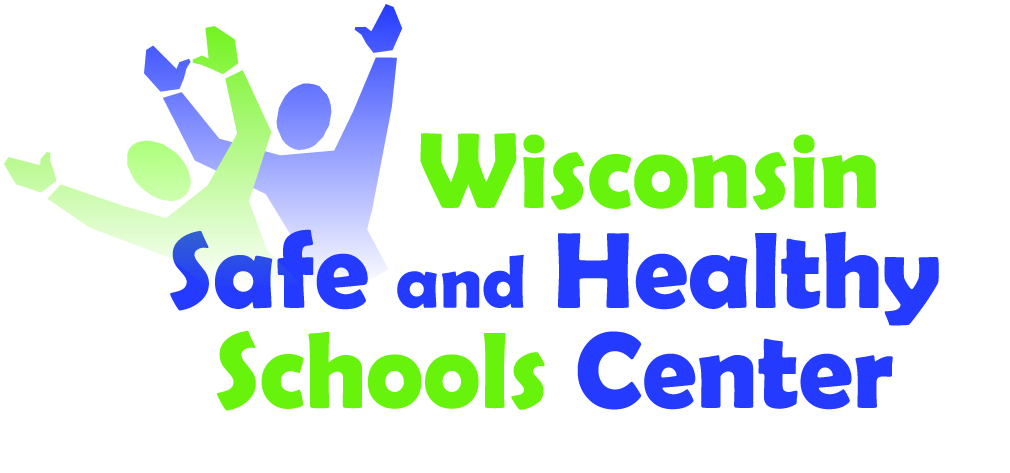 Professional Learning Services2018-2019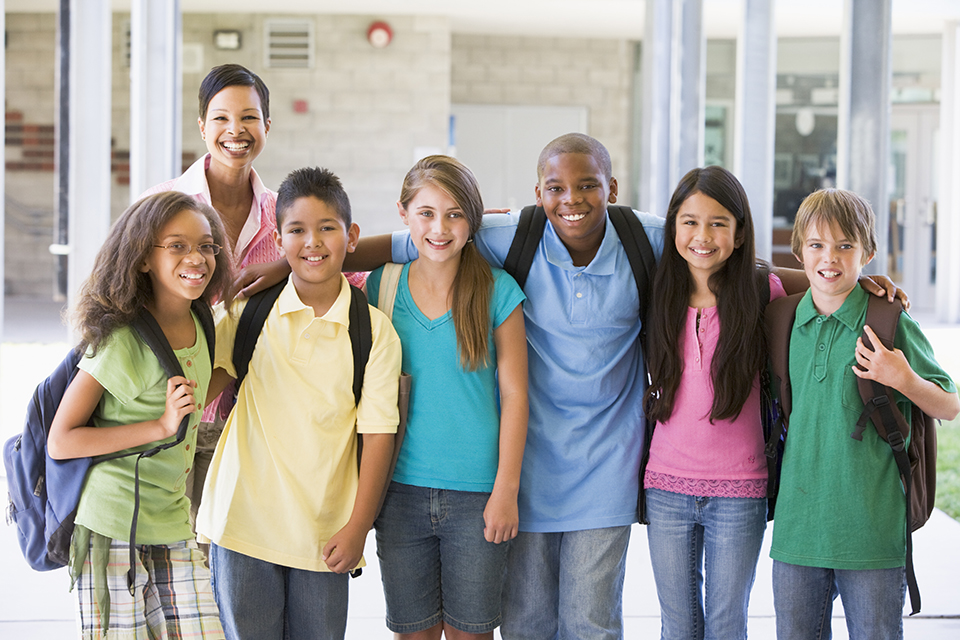 trainings are available to your school for Mental health, school safety, and other student services topicsTrainings ARE:Evidence-BasedProvided by Experienced, Certified TrainersCustomizable to Your School NeedsContact your local Regional Coordinator or the WISH Center Director for additional information: http://www.wishschools.org  Professional Learning Services Available to Schools and CommunitiesThrough the Wisconsin Safe & Healthy Schools CenterAdditional Topics are available on page 11ACES & Trauma Sensitive Schools OverviewDescriptionTraining designed to give anyone who works with children important trauma-focused information about how student learning and behavior is impacted by trauma. Presentation will cover ACES research; define trauma and how educators can apply trauma sensitive strategies to their work.Time3 hour-Appropriate for Staff In-servicesCost$500/training plus the cost of travelList of TrainersChristine Kleiman, Eastern Regional Coordinator, CESAs #1, #7, #8Jackie Schoening, Central Regional Coordinator, CESAs #2, #3, #6Lynn Verage, Northern Regional Coordinator, CESAs #5, #9, #12Carol Zabel, Western Regional Coordinator, CESAs #4, #10, #11For More InformationContact your Regional CoordinatorQuestion-Persuade-Refer (QPR)DescriptionQPR stands for Question, Persuade, and Refer — the 3 simple steps anyone can learn to help save a life from suicide. Just as people trained in CPR and the Heimlich Maneuver help save thousands of lives each year, people trained in QPR learn how to recognize the warning signs of a suicide crisis and how to question, persuade, and refer someone to help. As a QPR-trained Gatekeeper you will learn to: recognize the warning signs of suicide, know how to offer hope, know how to get help and save a life. Adults or Middle and High School Youth can be trained. Adults-no minimum or maximum number of participants. Middle and High School Youth-limited to 30 per session.Time1 hour-Appropriate for Staff In-servicesCost$325/training plus the cost of travel. Includes QPR booklet for each participant.List of TrainersChristine Kleiman, Eastern Regional Coordinator, CESAs #1, #7, #8Jackie Schoening, Central Regional Coordinator, CESAs #2, #3, #6Lynn Verage, Northern Regional Coordinator, CESAs #5, #9, #12Carol Zabel, Western Regional Coordinator, CESAs #4, #10, #11For More InformationQPR Institute: www.qprinstitute.com PREPaRECrisis Prevention and Preparedness: Comprehensive School Safety PlanningDescriptionSchools play a critical role in meeting the needs of students, staff, families and often the local community during times of crisis. PREPaRE is the only comprehensive curriculum developed by school-based professionals with firsthand experience and formal training. The curriculum builds on existing personnel, resources, and programs; provides for sustainability; and can be adapted to individual school needs and size. The PREPaRE curriculum has been developed by the National Association of School Psychologists (NASP). Workshop 1:  Focuses on Crisis PlanningProvides a broad overview of the school safety and crisis team's roles and responsibilities, with a special emphasis on crisis prevention and preparednessDemonstrates an overall checklist of needs for environmental and psychological safetyTarget audience: any school professional or community provider/agency who serves on crisis team and/or is involved in establishing/promoting school safety. Minimum of 15 participants and maximum of 60 participants.Workshop 2:  Focuses on Crisis Intervention/RecoveryProvides a specific examination of the school-based mental health professionals’ roles and responsibilities, with a special emphasis on crisis intervention/recoveryTeach participants how to prevent, prepare, and respond to psychological traumaTarget audience: Pupil services staff, school-based mental health professionals, community providers who will provide crisis intervention and recovery services. Minimum of 15 participants and maximum of 60 participants.TimeWorkshop 1: 8 hours; Workshop 2: 16 hoursCost-After march 31, 2017Workshop 1: $1,300 plus the cost of travel and hotelWorkshop 2: $2,600 plus the cost of travel and hotelList of TrainersChristine Kleiman, Eastern Regional Coordinator, CESAs #1, #7, #8Jackie Schoening, Central Regional Coordinator, CESAs #2, #3, #6Lynn Verage, Northern Regional Coordinator, CESAs #5, #9, #12Carol Zabel, Western Regional Coordinator, CESAs #4, #10, #11For More Informationhttp://www.nasponline.org/prepare/index.aspxScreening, Brief Intervention, Referral to Treatment (SBIRT)DescriptionSBIRT stands for Screening, Brief Intervention, and Referral to Treatment. Originally developed for delivery in busy health care settings, SBIRT offers an efficient, evidence-based, and comprehensive service to address selected behavioral health concerns among adolescents (e.g., alcohol/other drug involvement). Although originally designed as a universal prevention approach (Tier 1), SBIRT is readily adapted for delivery in middle and high school settings by existing student services staff as a selected (Tier 2) or indicated (Tier 3) intervention.The service begins with administering a standardized Screening instrument. For students who show moderate or high risk results, a Brief Intervention (BI) is conducted. The BI is delivered with motivational interviewing and is protocol-guided. For those students who show high risk concerns and who do not respond to the BI, a Referral to Treatment may be initiated. SBIRT is evidence-based for addressing student alcohol or drug involvement and evidence –informed for addressing a range of other behavioral concerns, including attendance and classroom behavior. It is a requirement to complete a pre-training reading assignment and initial implementation plan.  Minimum of 10 participants and maximum of 40 participants.New for 2017-2018 SBIRT Booster TrainingThe Booster training is designed for school teams or individuals who have attended School SBIRT training in the past and are looking to review motivational interviewing (MI) skills, restart implementation plans, and refocus and motivate teams to implement School SBIRT.The purpose of this training is to:Review the spirit of MI, Four Processes, MI core skills of Open-ended questions, Affirmations, Reflective Listening, and Summaries (OARS)Practice evoking change talk and softening sustain talkReview and practice the School SBIRT protocolReestablish clear implementation goals/plans to improve school-wide implementation and data collectionIdentify challenges in the implementation plan and develop solutions to these challengesDevelop skills to become effective leaders in implementing school SBIRTTimeInitial SBIRT Training: Two 7 hour trainings spaced about a month apartSBIRT Booster: 6 hoursCostInitial SBIRT Training: $3,000 plus the cost of travel and hotel (includes audio review and feedback for each participant)SBIRT Booster: $1,300 plus the cost of travel and hotelList of TrainersTracy Herlitzke, Director, WISH CenterChristine Kleiman, Eastern Regional Coordinator, CESAs #1, #7, #8Jackie Schoening, Central Regional Coordinator, CESAs #2, #3, #6Lynn Verage, Northern Regional Coordinator, CESAs #5, #9, #12Carol Zabel, Western Regional Coordinator, CESAs #4, #10, #11For More InformationWisconsin Safe & Healthy Schools Center: http://www.wishschools.org/resources/schoolsbirt.cfm Youth Mental Health First Aid (YMHFA)Youth Mental Health First Aid is designed to teach parents, family members, caregivers, teachers, school staff, peers, neighbors, health and human services workers, and other caring citizens how to help an adolescent (age 12-18) who is experiencing a mental health or addictions challenge or is in crisis. Youth Mental Health First Aid is primarily designed for adults who regularly interact with young people. The course introduces common mental health challenges for youth, reviews typical adolescent development, and teaches a 5-step action plan for how to help young people in both crisis and non-crisis situations. Topics covered include anxiety, depression, substance use, disorders in which psychosis may occur, disruptive behavior disorders (including AD/HD), and eating disorders.Minimum of 10 participants and maximum of 30 participants. School and community participants are invited to participate.Time8 hours (not negotiable)Cost$1,300 plus the cost of travel and hotel, plus the cost of books $20/personList of TrainersJackie Schoening, Central Regional Coordinator, CESAs #2, #3, #6 Christine Kleiman, Eastern Regional Coordinator, CESAs #1, #7, #8Lynn Verage, Northern Regional Coordinator, CESAs #5, #9, #12Carol Zabel, Western Regional Coordinator, CESAs #4, #10, #11For More InformationWisconsin Safe & Healthy Schools Center: http://www.wishschools.org/resources/YMHFA.cfm Mental Health First Aid USA is managed, operated, and disseminated by the National Council for Behavioral Health: http://www.mentalhealthfirstaid.org/cs/take-a-course/course-types/youth/Restorative PracticesDescriptionIn today’s schools, care for the person/s harmed through misbehavior is rarely addressed in intentional ways. Misbehavior is punished leaving the student to feel disconnected from school and at times also feeling like a victim. When misbehavior is not addressed in a restorative manner the focus of academic learning is broken. Working through Restorative Practices, misbehaving students deal with the harm they have caused to individuals and to the school community. An understanding of the harm done and a restoring of safety or relationships starts to happen and the emphasis of learning in a caring environment can resume. The goals of Restorative Practices apply not only to those involved in or affected by misbehavior, but to the larger educational community as well. Minimum of 12 participants and maximum of 30 participants.Key Goals of Restorative Practice:To understand the harm and develop empathy for both the harmed and the harmerTo listen and respond to the needs of the person harmed and the person who harmedTo encourage accountability and responsibility through personal reflection within a collaborative planning processTo reintegrate the harmer (and, if necessary, the harmed) into the community as valuable, contributing membersTo create caring climates to support healthy communitiesTo change the system and why it contributes to the harmDay 1—Participants will have an understanding of: Restorative Practices—where its roots are from and how it is being used today. Punishment vs. Restoration—Where are you on the discipline continuum? The four paned window of conduct. Values and Concepts of a Restorative School Environment—How does your school check out?Day 2—Participants will have an understanding of the “practices” in Restorative Practice and how they fit into a continuum (think triangle in PBIS) —Types of Restorative Practice addressed: Reintegration following suspensions, Class meetings, Circles, Conferencing, Truancy mediation, Bullying. TimeTwo 7 hour trainingsCost$2,600 plus the cost of travel and hotelList of TrainersChristine Kleiman, Eastern Regional Coordinator, CESAs #1, #7, #8Jackie Schoening, Central Regional Coordinator, CESAs #2, #3, #6Carol Zabel, Western Regional Coordinator, CESAs #4, #10, #11For More InformationWisconsin Safe & Healthy Schools Center:  http://www.wishschools.org/resources/restorativepractices.cfm Resilience Strategies for EducatorsResilience Strategies for Educators: Techniques for Self-Care and Peer Support covers modules developed by the Readiness and Emergency Management for Schools (REMS) Technical Assistance Center. The training is designed to assist caregivers in schools and school districts to better understand resilience strategies following natural disasters and other emergency events.Training Goals:To increase awareness and understand the impact of stress, burnout, and compassion fatigue on the comprehensive education/academic environment.To identify signs and symptoms of compassion fatigue, both professionally and personally.To create a professional self-care plan to support and improve effectiveness of current and future work with students impacted by stress, loss, and trauma.To outline action steps to implement Psychological First Aid- Listen, Protect, Connect (PFA-LPC) and go over how implementing this intervention technique can be of benefit to you and your school community.To facilitate the creation of a practical action plan to be implemented within 60 days of training.Minimum of 10 participants and maximum of 60 participants.Time4-6 hoursCost$1,300 plus travel and hotelList of TrainersTracy Herlitzke, Director, WISH CenterChristine Kleiman, Eastern Regional Coordinator, CESAs #1, #7, #8Jackie Schoening, Central Regional Coordinator, CESAs #2, #3, #6Lynn Verage, Northern Regional Coordinator, CESAs #5, #9, #12Carol Zabel, Western Regional Coordinator, CESAs #4, #10, #11For More InformationReadiness and Emergency Management for Schools (REMS) Technical Assistance Center: http://rems.ed.gov/default.aspx Other Topics AvailableSome Other Topics Available:High Quality Emergency Operation Planning-4 hoursOther Tobacco Products-1 hourMarijuana Prevention-2 hourWisconsin School Mental Health Framework-1 to 3 hoursSchool Mental Health Coaching purchased on a daily basisHost Site is responsible for: Providing refreshments and lunch, facility set up, technology and any AV needs.Host Site will notify trainer(s) of participant list at least 10 days prior to training date.Paying for cost of training.  The school or agency will be billed by the WISH Center after the training is provided.Paying for travel expenses which may include: mileage, meals, and hotel room expenses if more than an hour away from trainer’s home base of employment.contact information:Contact your local Regional Coordinator or the WISH Center Director for additional topics or training information.Tracy Herlitzke, Director, WISH Centertherlitzke@cesa4.orgPhone: 608.786.4838Christine Kleiman, Eastern Regional Coordinator, CESAs #1, #7, #8ckleiman@cesa7.orgPhone: 920.617.5645Jackie Schoening, Central Regional Coordinator, CESAs #2, #3, #6jschoening@cesa6.orgPhone: 920.236.0515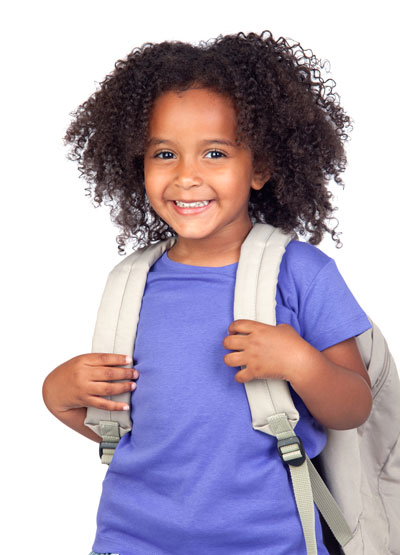 Lynn Verage, Northern Regional Coordinator, CESAs #5, #9, #12lverage@cesa9.orgPhone: 715.453.2141Carol Zabel, Western Regional Coordinator, CESAs #4, #10, #11czabel@cesa10.orgPhone:715.720.2145TrainingDescription-Details Listed on Following PagesTimeCostACES & Trauma Sensitive Schools OverviewTraining designed to give anyone who works with children important trauma-focused information about how student learning and behavior is impacted by trauma. Presentation will cover ACES research; define trauma and how educators can apply trauma sensitive strategies to their work.3 hours$500+travel expensesPREPaRECrisis Prevention  & Preparedness: Comprehensive School Safety PlanningPREPaRE is the only comprehensive curriculum developed by school-based professionals with firsthand experience and formal training. The curriculum builds on existing personnel, resources, and programs; provides for sustainability; and can be adapted to individual school needs and size.Workshop 1:  Focuses on Crisis PlanningWorkshop 2:  Focuses on Crisis Intervention/RecoveryWorkshop 1: 8 hours; Workshop 2: 16 hoursW1: $1,300 +travel expensesW2: $2,600 + travel expensesQuestion-Persuade-Refer (QPR)QPR stands for Question, Persuade, and Refer — the 3 simple steps anyone can learn to help save a life from suicide. As a QPR-trained Gatekeeper participants will learn to: recognize the warning signs of suicide, know how to offer hope, know how to get help and save a life.1 hour$325 +travel expensesResilience Strategies for EducatorsResilience Strategies for Educators: Techniques for Self-Care and Peer Support covers the impact of stress, burnout, and compassion fatigue on the comprehensive education/academic environment and facilitates the creation of a practical action plan.4-6 hours$1,300 +travel expensesScreening, Brief Intervention, Referral to Treatment (SBIRT)SBIRT stands for Screening, Brief Intervention, and Referral to Treatment. SBIRT offers an efficient, evidence-based, and comprehensive service to address selected behavioral health concerns among adolescents (e.g., alcohol/other drug involvement). SBIRT is readily adapted for delivery in middle and high school settings by existing student services staff as a selected (Tier 2) or indicated (Tier 3) intervention.New for 17-18: Booster Session AvailableTwo 7 hour trainings spaced about a month apart$3,000 +travel expensesBooster:$1,300 +travel expensesYouth Mental Health First Aid (YMHFA)Youth Mental Health First Aid is designed to teach parents, family members, caregivers, teachers, school staff, peers, neighbors, health and human services workers, and other caring citizens how to help an adolescent (age 12-18) who is experiencing a mental health or addictions challenge or is in crisis. Free training may be available through grant funds. Inquiry button:8 hours (not negotiable)$1,300 +travel expenses +$20 per person for the bookRestorative PracticesWorking through Restorative Practices, misbehaving students deal with the harm they have caused to individuals and to the school community. An understanding of the harm done and a restoring of safety or relationships starts to happen and the emphasis of learning in a caring environment can resume.Two 7 hour trainings$2,600 + travel expenses